Uluslararası Bilişim KongresiBatman Üniversitesi ev sahipliğinde Bilişim Festivali (IFEST2023) bünyesinde bu yıl ikincisi düzenlenen Uluslararası Bilişim Kongresine (IIC2023) bilişim alanında 48 dalda bildiri kabulleri devam etmektedir. Çevrimiçi ve yerinde olacak şekilde hibrit katılımlı Kongre'de en az iki hakemli değerlendirme, 4 farklı indeksli dergide yayınlama ve ISBN almış kitaplarda bildiri basma imkânı sağlanacaktır. Kongre'ye bildiri kabulleri için son tarih 30 Ocak 2023'tür. Kongre ile ilgili tüm detay bilgilere ifest.batman.edu.tr web sitesinden ulaşılabilmektedir. 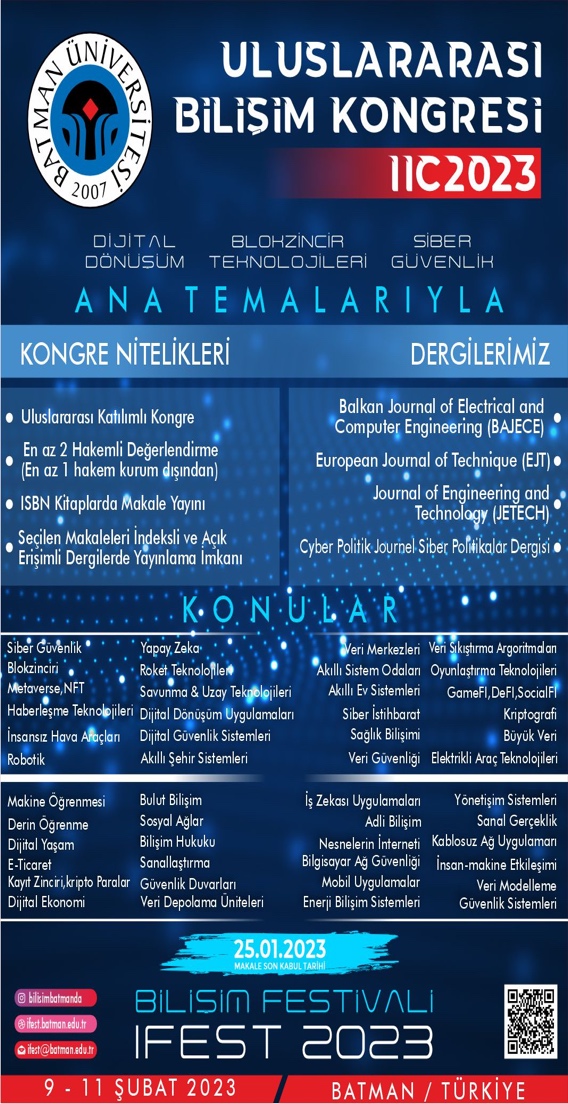 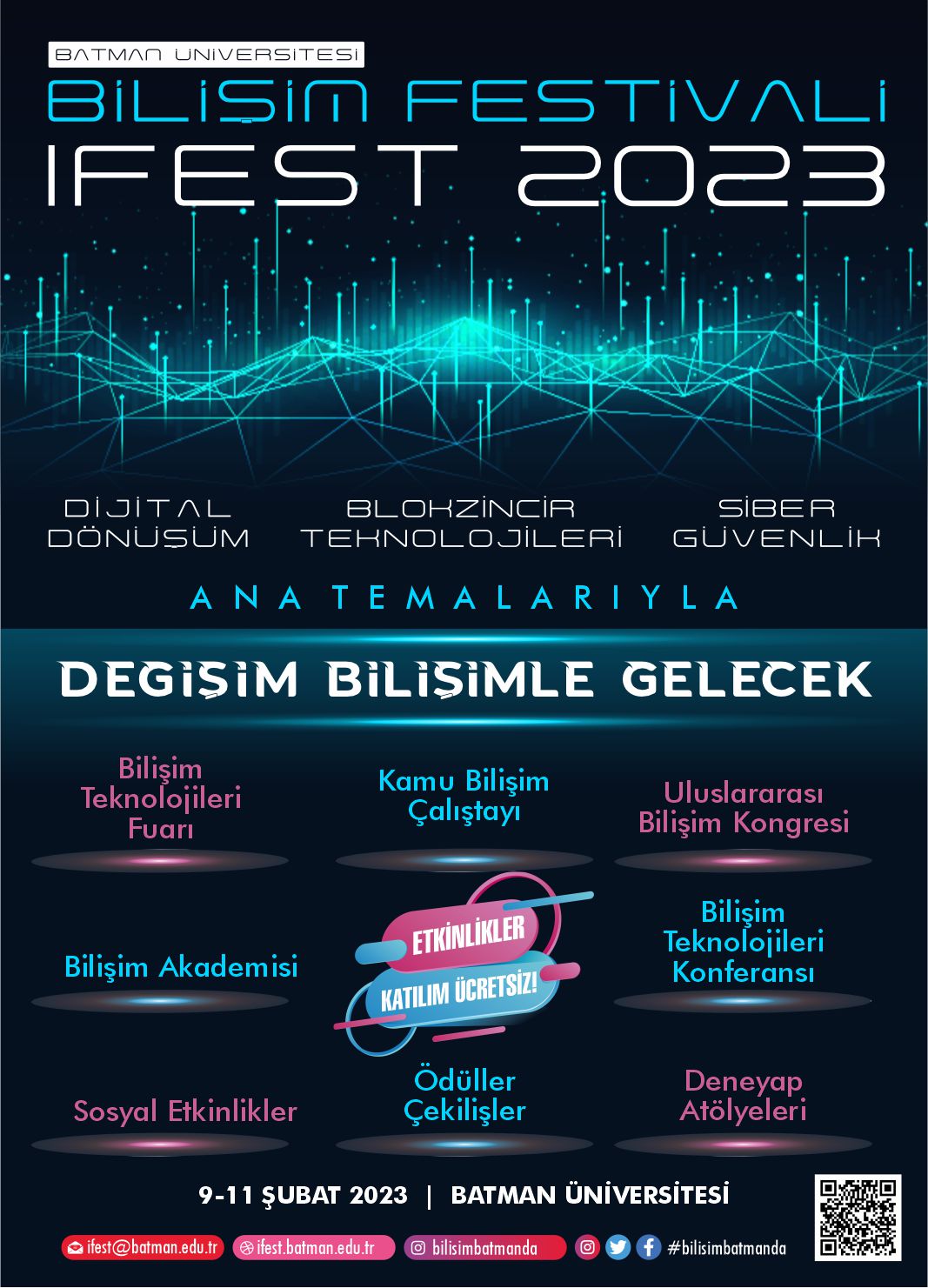 